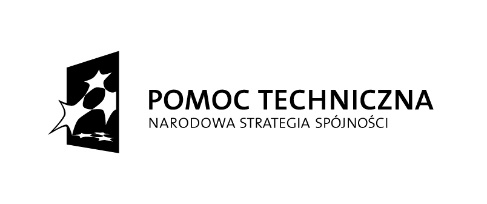 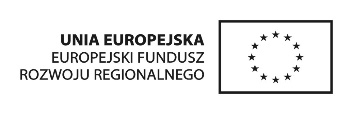        Brzeg, dnia 22 czerwca 2015 rokuOR.IV.042.7.2015  							dot. postępowania na zadanie pn.:Opracowanie studiów wykonalności na zadania inwestycyjne Gminy Olszanka z zakresu poprawy systemu komunikacyjnego poprzez remont i modernizacje dróg gminnych 
i wewnętrznych na terenie Gminy Olszanka pn.:Pakiet nr 4 – Droga wewnętrzna (7-odcinkowa) położona w Krzyżowicach (organizowanego w trybie przetargu nieograniczonego)		Działając w oparciu o art. 92 ustawy z dnia 29 stycznia 2004r. Prawo zamówień publicznych (t.j. Dz. U. z 2013r., poz. 907 ze zm.) Zamawiający- Burmistrz Brzegu- informuje, że decyzją Komisji Przetargowej z dnia 22 czerwca 2015r. wybrał jako najkorzystniejszą ofertę nr 32, złożoną przez: Kancelarię VIP Sp. z o.o., ul. Michała Kajki 10/12 pok. 312, 10-437 Olsztyn z ceną:netto:   3 500,00 zł, brutto: 4 305,00 zł Najkorzystniejsza oferta uzyskała największą łączną ilość punktów- 100 pkt w kryteriach: cena -95% oraz termin płatności - 5%. W przedmiotowym postępowaniu złożone zostały następujące oferty niepodlegające odrzuceniu:Burmistrz BrzeguJerzy WrębiakNumer ofertyNazwa WykonawcyLiczba pkt w kryterium cena- 95%Liczba pkt w kryterium termin płatności - 5%Łączna ilość punktów4BMT POLSKA Sp. z o.o.ul. Sochaczewska 8, 53-133 Wrocław83,13 pkt5,00 pkt88,13 pkt11Stowarzyszenie Wspierania Inicjatyw Gospodarczych DELTA PARTNERul. Zamkowa 3A/1, 43-400 Cieszyn42,09 pkt5,00 pkt47,09 pkt18COLLECT CONSULTING S.A.ul. Rolna 14, 40-555 Katowice33,25 pkt5,00 pkt38,25 pkt25Pracownia Projektowa ARCHIDROG Witold Orczyńskiul. Grunwaldzka 21, 60-783 Poznań51,95 pkt5,00 pkt56,95 pkt32Kancelaria VIP Sp. z o.o.ul. Michała Kajki 10/12 pok. 31210-437 Olsztyn95,00 pkt5,00 pkt100 pkt